 ImtiazImtiaz.352181@2freemail.com 	 	               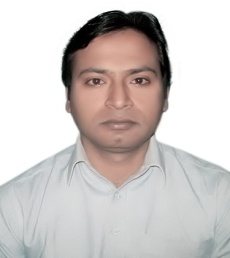 Career Objective: “To pursue my career in a position that offer challenges, recognition and opportunities to grow as a solid professional. My prime objective in life is to obtain a challenging position in an organization that can give me the opportunities to explore my talent and professional skills up to the highest level and provide me the opportunity for ongoing learning process.”Academic Qualification: Master in Business Administration – Finance from Superior University Lahore. Bachelor in Commerce from Punjab UniversityProfessional Experience:City Housing Society:  Admin Officer: Aug. 2013 to Jan. 2017Coordinating office activities and operations to secure efficiency and compliance to company policiesSupervising administrative staff and dividing responsibilities to ensure performanceManaging agendas for upper managementGreeting clientsMaintaining the supplies of commoditiesK.M Ashraf & Sons Pvt. Ltd.  Accountant: (Nov. 2011 to Apr. 2013).Manufacturer and exporter of textile garments since last four decade having more than Rs.2 billion exports on annual bases with complete textile vertical unit.   Prepared daily accounting transactions and post them in accounting software on regular basis;To regularize the complete book keeping on daily basis;Maintain of suppliers ledgers according to accounting proceduresDeal with banks and make bank reconciliation’s statements To conduct the monthly cash countingTo enforce the standard operating procedures and policies as adopted by the managementEnsure the preparation of reliable and fair financial statements Working on work order wise profit & loss to make better proceduresThe Imperial Electric Company: Inventory Coordinator - July 2007 to August 2009Plan & scheduled emergency maintenance of Generators over 2000 sites Ufone and other valued customers. Keeping track of all inventory for transportation. Making note of damaged, lost and stolen goodsMaintain stock and audit.Computer Skills:ERP (SAP) inventory moduleFOXPRO inventory moduleTally ERP MS OfficeProfessional Capabilities & Accomplishments: Budget forecasting expertiseAccount reconciliation expertCustomer service skill Excellent presentations skillsEnthusiastic personality coupled with quick learning abilitySelf-motivated & energetic with excellent leadership qualities    Personal Detail:Date of Birth:		15th May 1985Nationality:		PakistanMarital Status:	MarriedVisa Status:		Visit Visa 